В целях проверки готовности органов управления, сил и средств РСЧС МР «Печора» к ликвидации последствий дорожно-транспортных происшествий на территории МО МР «Печора»:Провести 23 июля 2021 года тактико-специальное учение с органами управления, силами и средствами РСЧС МР «Печора» по отработке совместных действий при ликвидации последствий дорожно-транспортных происшествий по теме: «Организация аварийно-спасательных работ при дорожно-транспортных происшествиях с пострадавшими».На учения привлечь: 34-ПСЧ 3 ПСО ФПС ГПС Главного управления МЧС России по Республике Коми, ПЧ-201 отряда ППС РК № 20, Печорский аварийно-спасательный отряд ГАУ РК «СПАС-Коми», ОМДВ России по г. Печора, ГБУЗ РК «Печорская ЦРБ», МКУ «Управление по делам ГОиЧС МР «Печора»».Рекомендовать задействованным на проведение учения службам и организациям:- выделить уполномоченных представителей для взаимодействия и решения, вводных по учению;- проверить и оценить готовность подведомственных сил и средств к ликвидации ЧС.4. Руководителем учения определить заместителя начальника Печорского ПСГ РК Глоба В.И. (по согласованию).5. Руководителю учения (Глоба В.И.) провести инструктированное совещание с участниками учения, определить и поставить задачи, разработать необходимые для проведения учения документы.6. Контроль за исполнением распоряжения возложить на начальника МКУ «Управление по делам ГОиЧС МР «Печора»» А.М. Шадчина.Глава муниципального района -руководитель администрации                                                             В.А. СеровАДМИНИСТРАЦИЯ МУНИЦИПАЛЬНОГО РАЙОНА «ПЕЧОРА»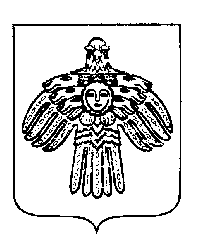 «ПЕЧОРА»МУНИЦИПАЛЬНÖЙ РАЙОНСААДМИНИСТРАЦИЯ РАСПОРЯЖЕНИЕТШÖКТÖМРАСПОРЯЖЕНИЕТШÖКТÖМРАСПОРЯЖЕНИЕТШÖКТÖМРАСПОРЯЖЕНИЕТШÖКТÖМ«  20  »    июля      2021 г.г. Печора,  Республика Коми                               №  589  - р                               №  589  - рО проведении тактико-специального учения с органами управления, силами средствами по отработке совместных действий при ликвидации последствий дорожно-транспортных происшествий